COLLEGEBachelor of Science in Business Administration Major in Marketing (undergraduate) University of San Carlos, Cebu PhilippinesFOOD AND BEVERAGE COURSEGraduated on: March 30, 2015Republic of Philippines, Dept. of Labor and EmploymentTechinical Development and Skills Development Authority (TESDA)HIGHSCHOOL2005 – 2009University of San Carlos South Campus, Cebu PhilippinesELEMENTARY	1999- 2005University of San Carlos South Campus, Cebu PhilippinesCustomer Sales Representative, All Around StaffAbu Dhabi, U.A.E.April 25, 2016-December 02, 2016Responsibilities:Responsible for the sales growth in the company.Provided excellent service to customers by greeting them with a smile and responding quickly and efficiently to their requests.Displays and demonstrates product, using samples and product catalog. Emphasizes saleable features of products and services utilizing a consultative selling approach.Presents company specials and new products and maintains and quotes prices to customersProvided many forms of customer serviceEffectively handled cash register, including cash, debit and credit card transactions using POS system.Maintain store cleanliness and appearance and assist in food preparation and storagePerforms closing and opening dutiesPromoted the brand and offered positive customer serviceExplained local ingredient sources, the importance of sustainability, and product nutritional information with a focus on gluten-free and dairy-free foods.Maintains records of customer orders and current sales. Prepare inventory and facilitates collection of customer payments with full accountability for accounts receivable activity with each account. Analyzes customer and territory sales results. Develops actions to grow existing and or new business.Notifies branch management of all competitive market information related to the company. Communicates to branch and corporate management as instructed via telephone, in person, and email.Follows up on all customer requests and questions to ensure appropriate response is made and customer is satisfied. Treats all customers (both internal and external) with respect, courtesy, and kindness.Adhere to all company policies, procedures and safety rules as applied.Administrative Assistant (Morning Shift)Rajah Park HotelCebu, Phils.Feb. 10, 2015-January 18, 2016Responsibilities:Performs administrative and office support activities for multiple supervisors. Fielding telephone calls, receiving and directing visitors, word processing, creating spreadsheets and presentations, and filing.Provide office support to executives, managers, and other professionals.Plan meetings and take detailed minutesWrite and distribute email, correspondence memos, letters, faxes and formsOrder office supplies and research new deals and suppliersBook travel arrangementsProvide general support to visitorsContributes to team effort by accomplishing related results as needed.Customer Service Representative (Night Shift)E-Performax Cebu, PhilippinesMay 28, 2015-January 30, 2016Responsibilities:Answering call from clients and handle them as smooth as possible.Attracts potential customers by answering product and service questions; suggesting information about other products and services.Opens customer accounts by recording account information.Maintains customer records by updating account information.Resolves product or service problems by clarifying the customer's complaint; determining the cause of the problem; selecting and explaining the best solution to solve the problem; expediting correction or adjustment; following up to ensure resolution.Maintains financial accounts by processing customer adjustments.Recommends potential products or services to management by collecting customer information and analyzing customer needs.Prepares product or service reports by collecting and analyzing customer information.Contributes to team effort by accomplishing related results as needed.Technical Support RepresentativeConvergysCebu, PhilippinesOctober 29, 2013-April 28, 2015Responsibilities:Deliver service and support to end-users using and operating automated call distribution phone software, via remote connection or over the Internet.Interact with customers to provide and process information in response to inquiries, concerns, and requests about products and services.Gather customer’s information and determine the issue by evaluating and analyzing the symptoms.Diagnose and resolve technical hardware and software issues involving internet connectivity, email clients, IPTV, VOIP and more.Research required information using available resources.Follow standard processes and procedures.Identify and escalate priority issues per Client specifications & redirect problems to appropriate resource.Accurately process and record call transactions using a computer and designated tracking software.Offer alternative solutions where appropriate with the objective of retaining customers’ and clients’ business.Organize ideas and communicate oral messages appropriate to listeners and situations.Follow up and make scheduled call backs to customers where necessary.Stay current with system information, changes and updates.Sales Representative  Unlimited Networking OrganizationCebu, PhilippinesJanuary 2008-September 2013Responsibilities:Sell specific products and services to consumers and check inventory to ensure product is in stock.Invites guests to promote the company’s products and offers.Arrange trainings, meetings and specific time for coaching to enhance the subordinates skills and knowledge.Demonstrate products and show consumers how to maximize their features.Process orders in person or over the phone and collect payment and dispense change.Conduct outbound lead follow-up calls to potential and existing customers via telephone and e-mail to qualify leads and to sell products and services.Keeps management informed by submitting activity and results reports, such as daily call reports, weekly work plans, and monthly and annual territory analysis.Monitors  competition by  gathering  current  marketplace  information on  pricing,  products,  new  products, delivery schedules, merchandising techniques, etc.Maintains professional and technical knowledge by attending educational workshops; reviewing professional publications; establishing personal networks; participating in professional societies.EDUCATIONAL PROFILEWORK EXPERIENCES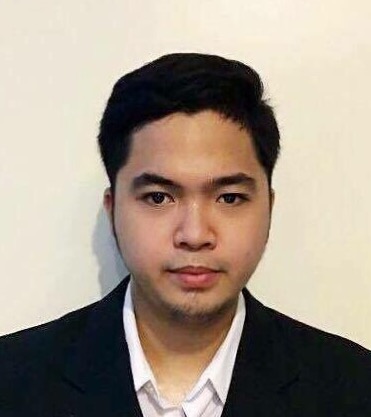 